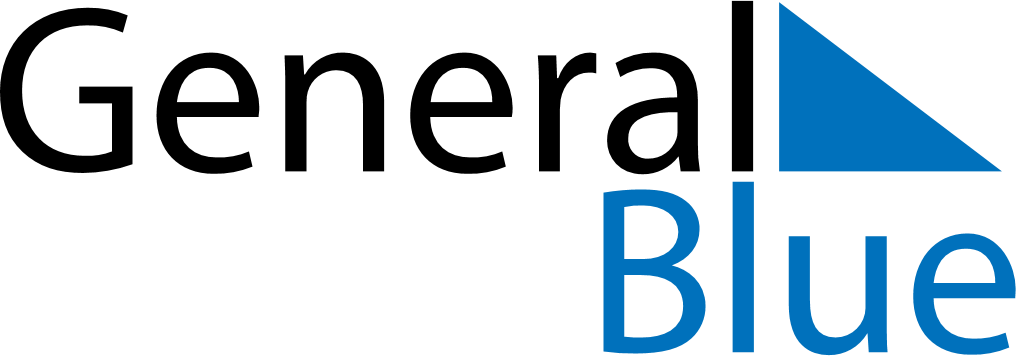 October 2024October 2024October 2024October 2024October 2024October 2024Dunfermline, Scotland, United KingdomDunfermline, Scotland, United KingdomDunfermline, Scotland, United KingdomDunfermline, Scotland, United KingdomDunfermline, Scotland, United KingdomDunfermline, Scotland, United KingdomSunday Monday Tuesday Wednesday Thursday Friday Saturday 1 2 3 4 5 Sunrise: 7:17 AM Sunset: 6:49 PM Daylight: 11 hours and 32 minutes. Sunrise: 7:19 AM Sunset: 6:47 PM Daylight: 11 hours and 28 minutes. Sunrise: 7:21 AM Sunset: 6:44 PM Daylight: 11 hours and 23 minutes. Sunrise: 7:23 AM Sunset: 6:41 PM Daylight: 11 hours and 18 minutes. Sunrise: 7:25 AM Sunset: 6:39 PM Daylight: 11 hours and 14 minutes. 6 7 8 9 10 11 12 Sunrise: 7:27 AM Sunset: 6:36 PM Daylight: 11 hours and 9 minutes. Sunrise: 7:29 AM Sunset: 6:34 PM Daylight: 11 hours and 4 minutes. Sunrise: 7:31 AM Sunset: 6:31 PM Daylight: 11 hours and 0 minutes. Sunrise: 7:33 AM Sunset: 6:28 PM Daylight: 10 hours and 55 minutes. Sunrise: 7:35 AM Sunset: 6:26 PM Daylight: 10 hours and 51 minutes. Sunrise: 7:37 AM Sunset: 6:23 PM Daylight: 10 hours and 46 minutes. Sunrise: 7:39 AM Sunset: 6:21 PM Daylight: 10 hours and 41 minutes. 13 14 15 16 17 18 19 Sunrise: 7:41 AM Sunset: 6:18 PM Daylight: 10 hours and 37 minutes. Sunrise: 7:43 AM Sunset: 6:16 PM Daylight: 10 hours and 32 minutes. Sunrise: 7:45 AM Sunset: 6:13 PM Daylight: 10 hours and 28 minutes. Sunrise: 7:47 AM Sunset: 6:11 PM Daylight: 10 hours and 23 minutes. Sunrise: 7:49 AM Sunset: 6:08 PM Daylight: 10 hours and 19 minutes. Sunrise: 7:51 AM Sunset: 6:06 PM Daylight: 10 hours and 14 minutes. Sunrise: 7:53 AM Sunset: 6:03 PM Daylight: 10 hours and 9 minutes. 20 21 22 23 24 25 26 Sunrise: 7:55 AM Sunset: 6:01 PM Daylight: 10 hours and 5 minutes. Sunrise: 7:57 AM Sunset: 5:58 PM Daylight: 10 hours and 0 minutes. Sunrise: 8:00 AM Sunset: 5:56 PM Daylight: 9 hours and 56 minutes. Sunrise: 8:02 AM Sunset: 5:54 PM Daylight: 9 hours and 51 minutes. Sunrise: 8:04 AM Sunset: 5:51 PM Daylight: 9 hours and 47 minutes. Sunrise: 8:06 AM Sunset: 5:49 PM Daylight: 9 hours and 42 minutes. Sunrise: 8:08 AM Sunset: 5:47 PM Daylight: 9 hours and 38 minutes. 27 28 29 30 31 Sunrise: 7:10 AM Sunset: 4:44 PM Daylight: 9 hours and 34 minutes. Sunrise: 7:12 AM Sunset: 4:42 PM Daylight: 9 hours and 29 minutes. Sunrise: 7:14 AM Sunset: 4:40 PM Daylight: 9 hours and 25 minutes. Sunrise: 7:17 AM Sunset: 4:37 PM Daylight: 9 hours and 20 minutes. Sunrise: 7:19 AM Sunset: 4:35 PM Daylight: 9 hours and 16 minutes. 